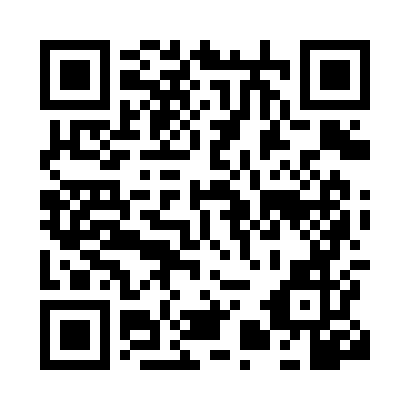 Prayer times for Silves, BrazilWed 1 May 2024 - Fri 31 May 2024High Latitude Method: NonePrayer Calculation Method: Muslim World LeagueAsar Calculation Method: ShafiPrayer times provided by https://www.salahtimes.comDateDayFajrSunriseDhuhrAsrMaghribIsha1Wed4:385:5011:503:115:506:572Thu4:385:4911:503:115:506:573Fri4:385:4911:503:115:506:574Sat4:385:4911:503:115:506:575Sun4:385:4911:493:125:506:576Mon4:385:4911:493:125:496:577Tue4:375:4911:493:125:496:578Wed4:375:4911:493:125:496:579Thu4:375:4911:493:125:496:5710Fri4:375:4911:493:125:496:5711Sat4:375:4911:493:125:496:5712Sun4:375:4911:493:125:496:5713Mon4:375:4911:493:125:496:5714Tue4:375:4911:493:125:496:5715Wed4:375:5011:493:125:496:5716Thu4:375:5011:493:125:496:5717Fri4:375:5011:493:135:496:5718Sat4:375:5011:493:135:496:5819Sun4:375:5011:493:135:496:5820Mon4:375:5011:493:135:496:5821Tue4:375:5011:493:135:496:5822Wed4:375:5011:503:135:496:5823Thu4:375:5011:503:135:496:5824Fri4:375:5011:503:135:496:5825Sat4:375:5111:503:145:496:5826Sun4:375:5111:503:145:496:5927Mon4:375:5111:503:145:496:5928Tue4:375:5111:503:145:496:5929Wed4:375:5111:503:145:496:5930Thu4:375:5111:503:145:506:5931Fri4:375:5211:513:155:506:59